RW 3: map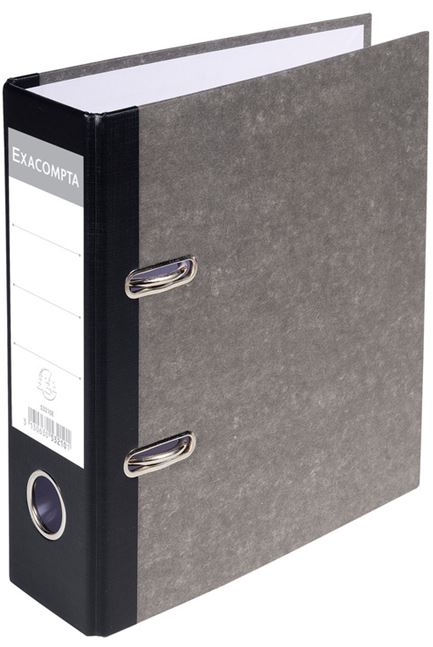       		map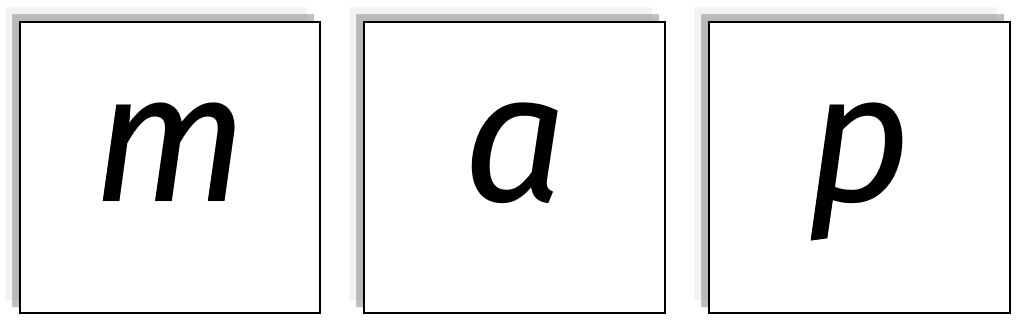 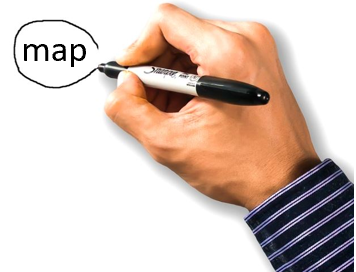 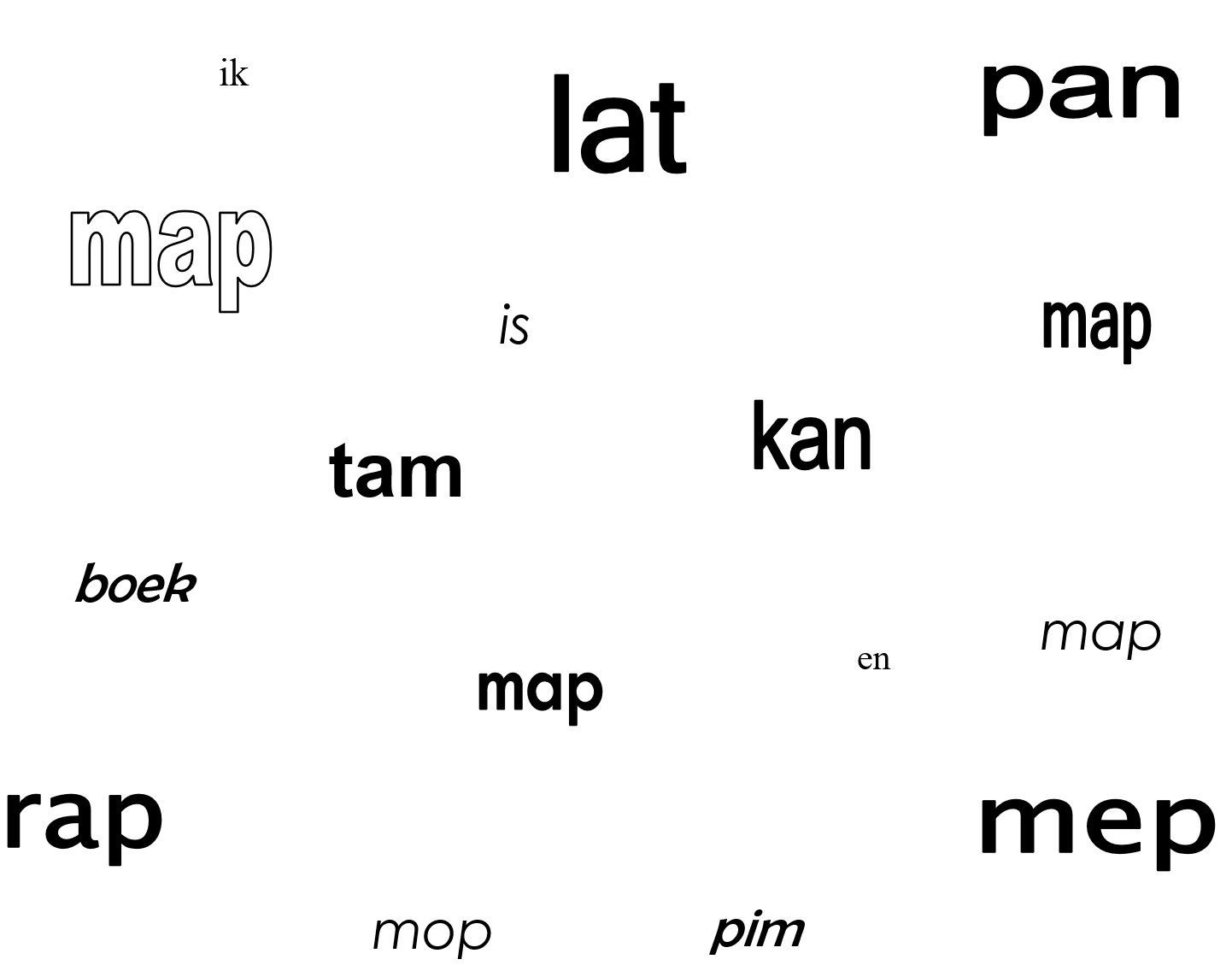 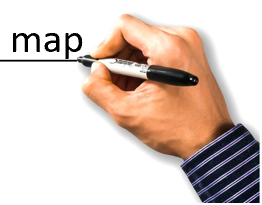 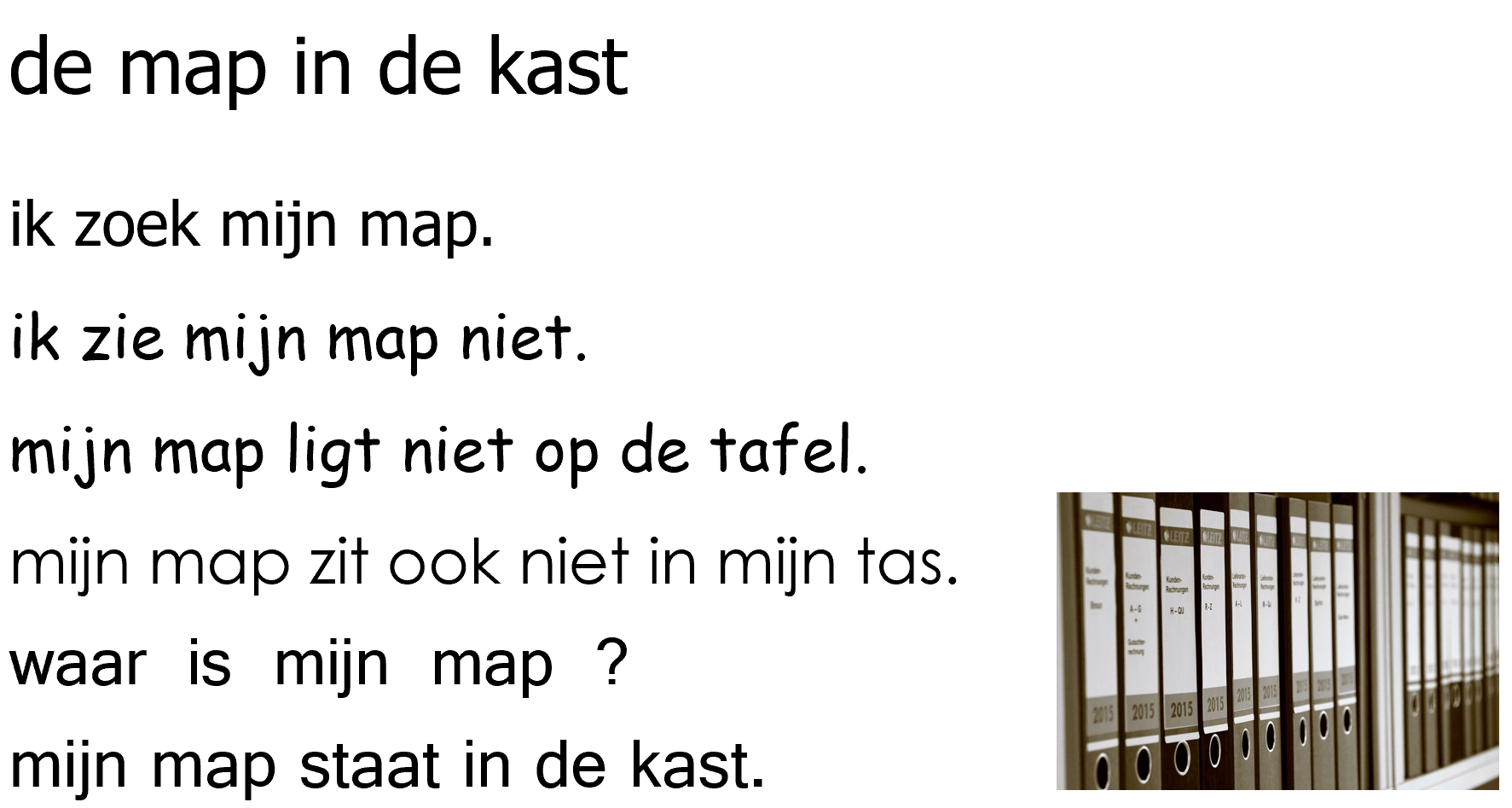 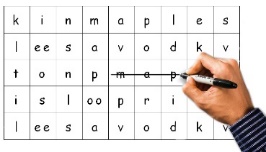 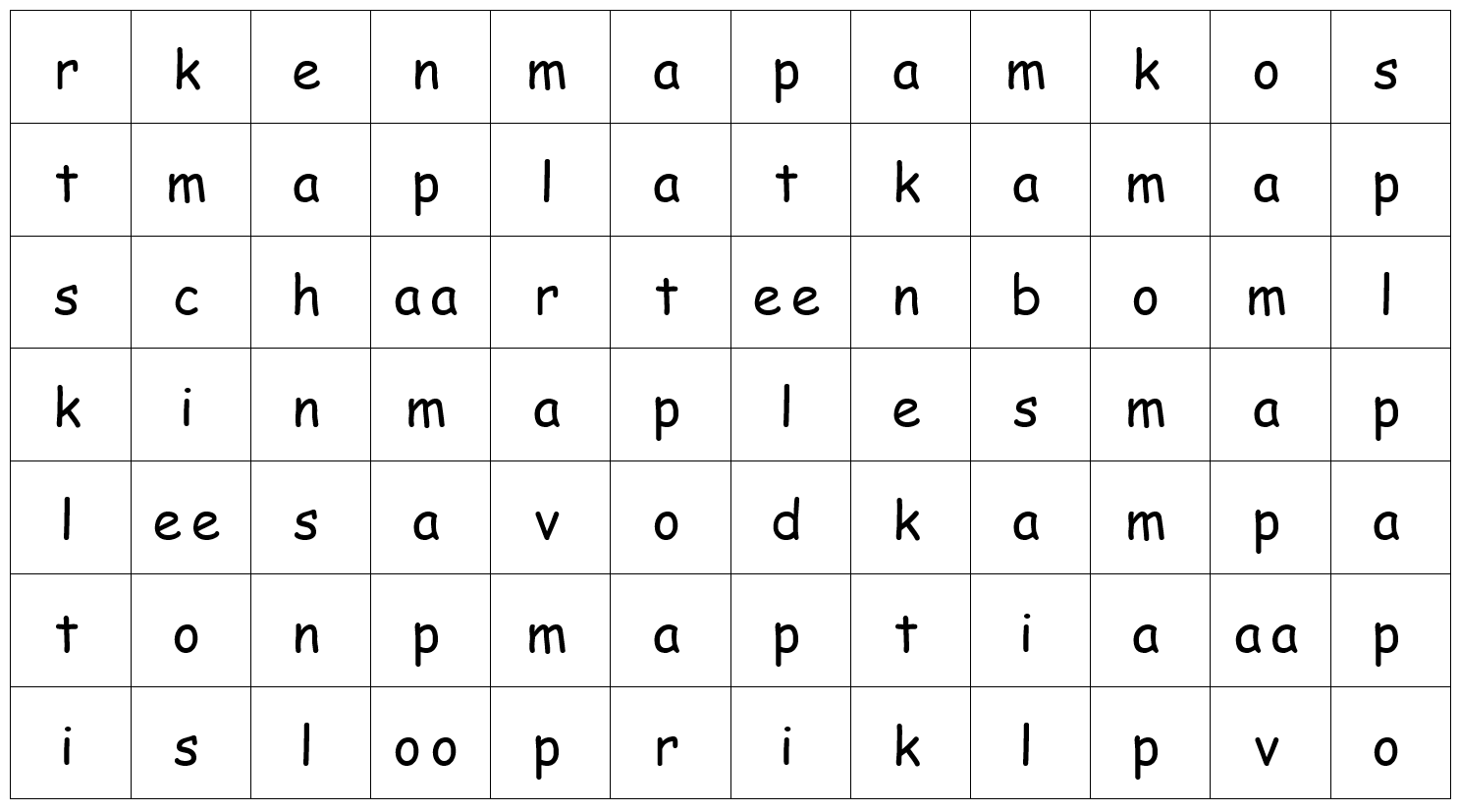 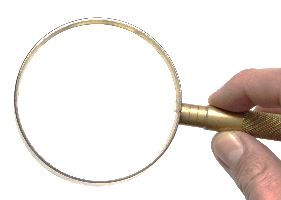 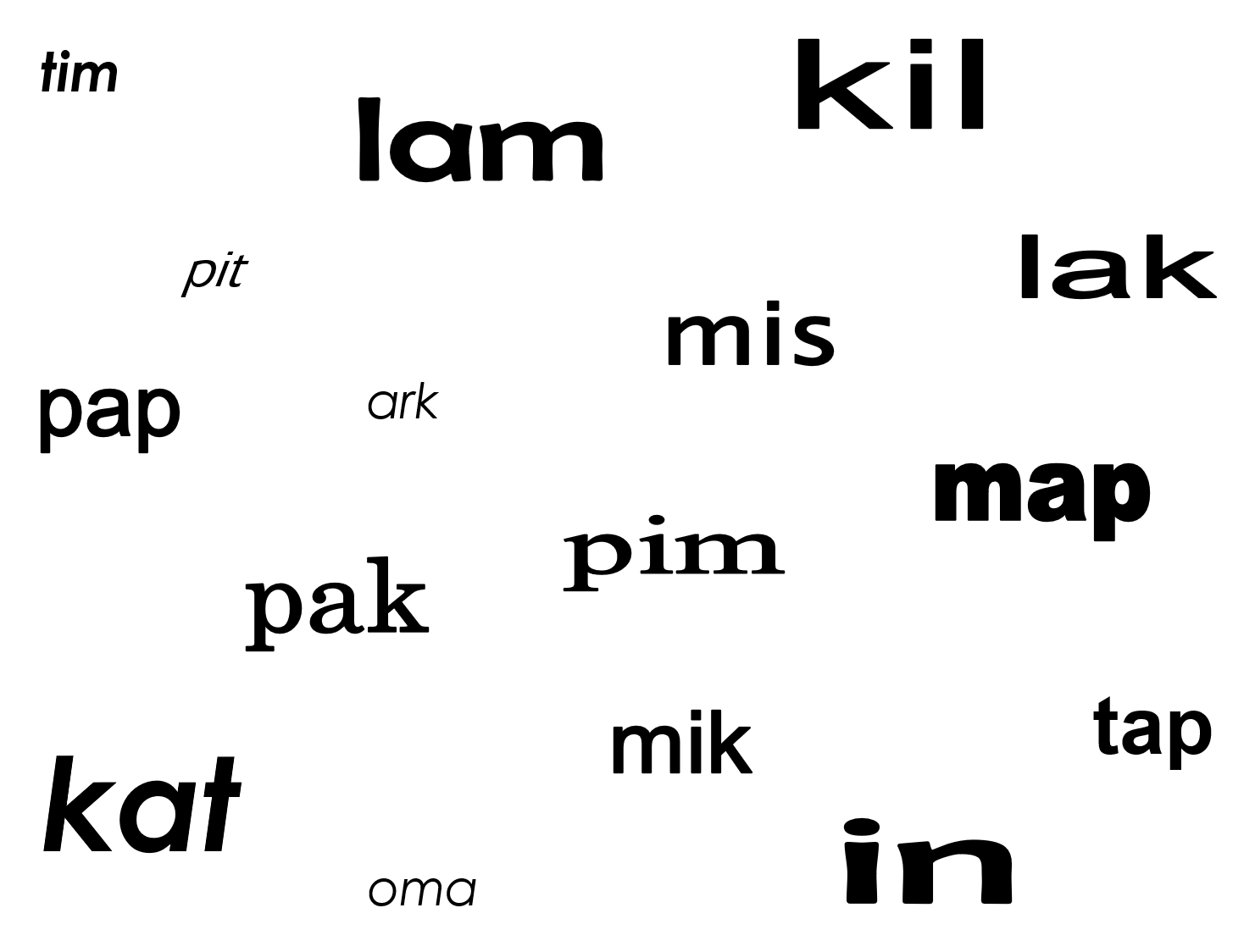 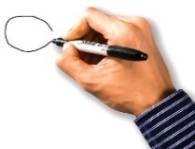 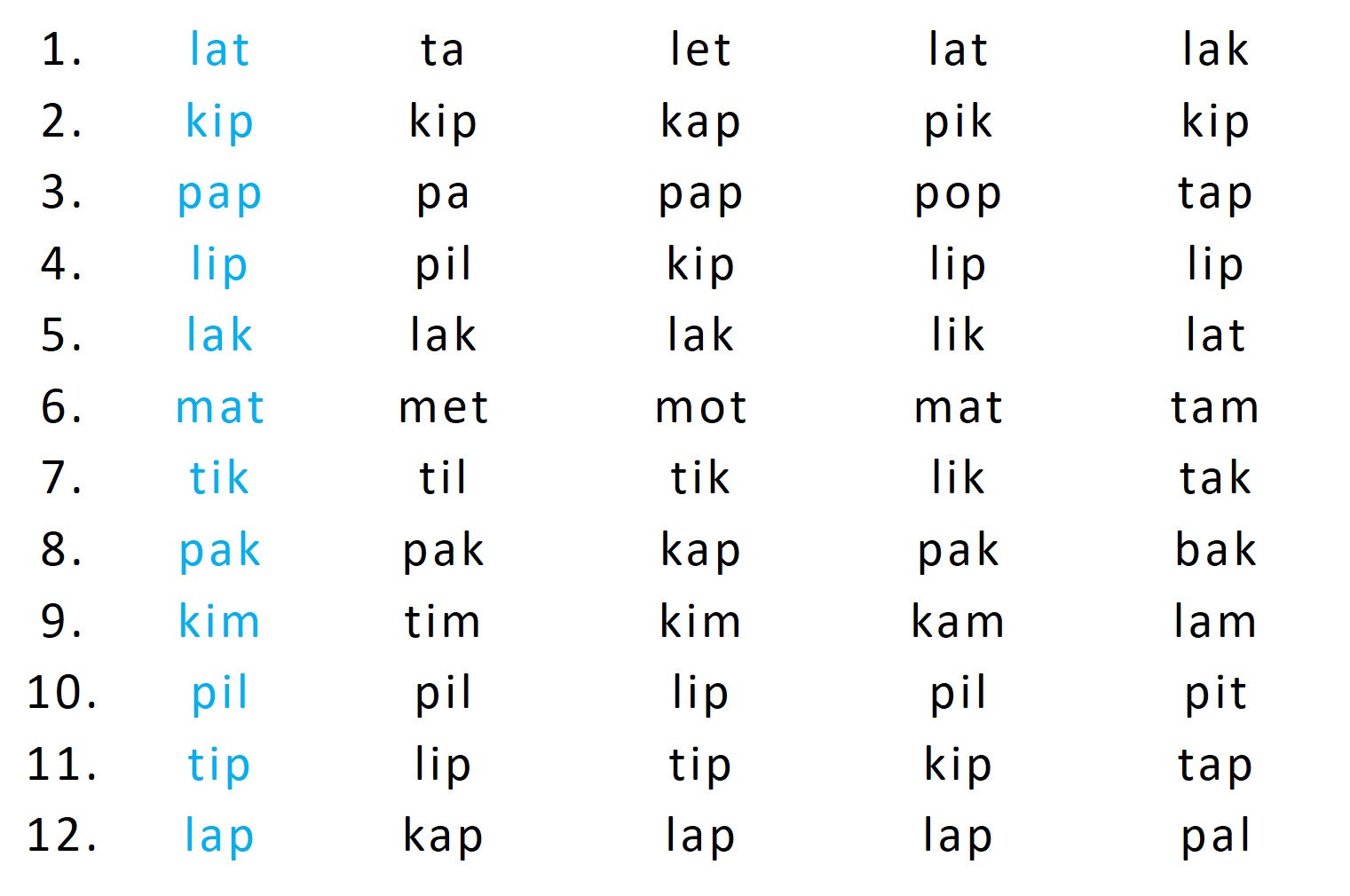 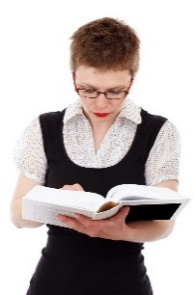 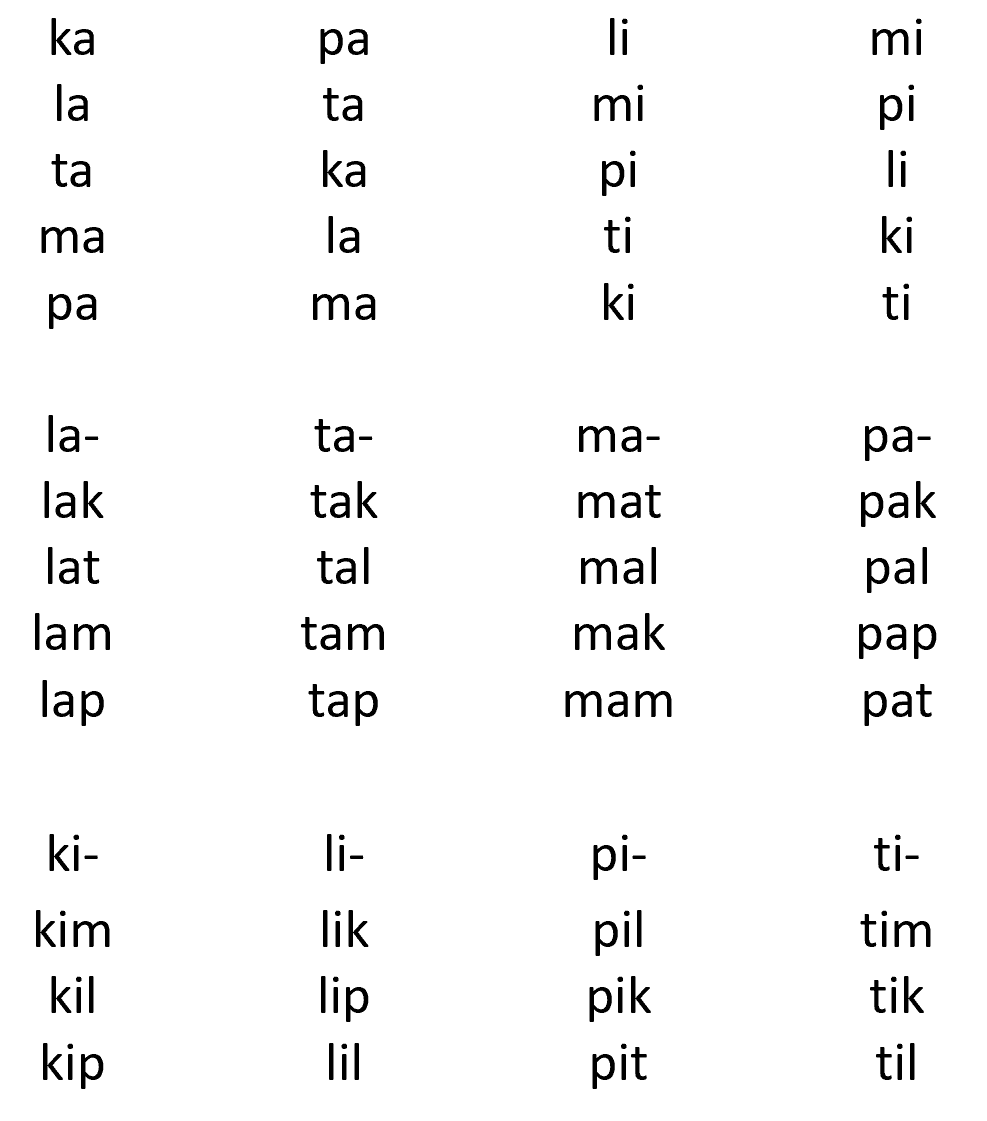 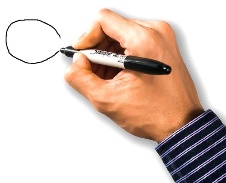 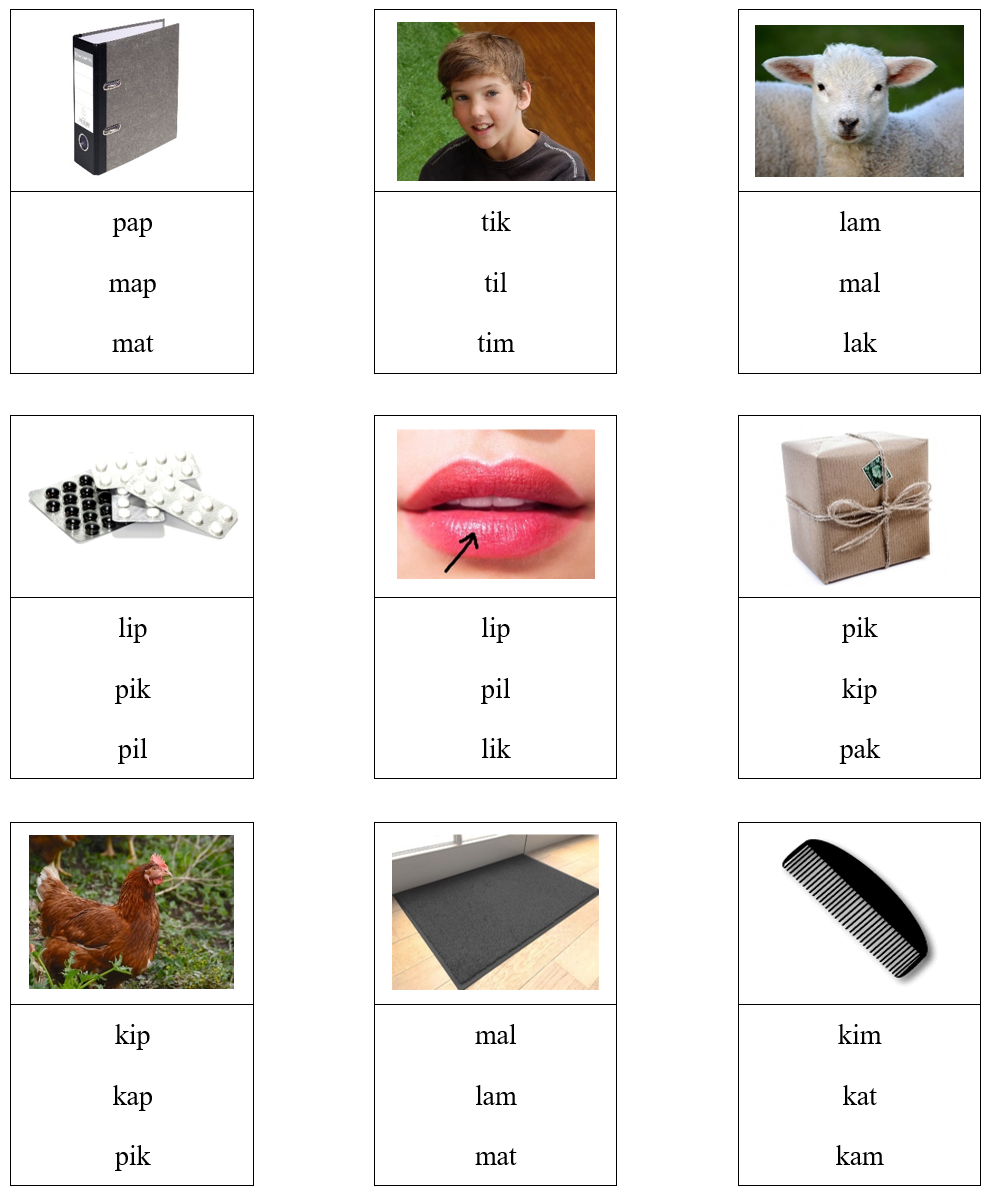 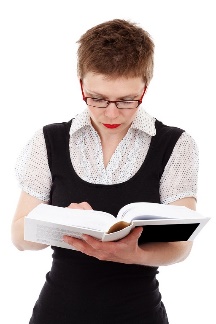 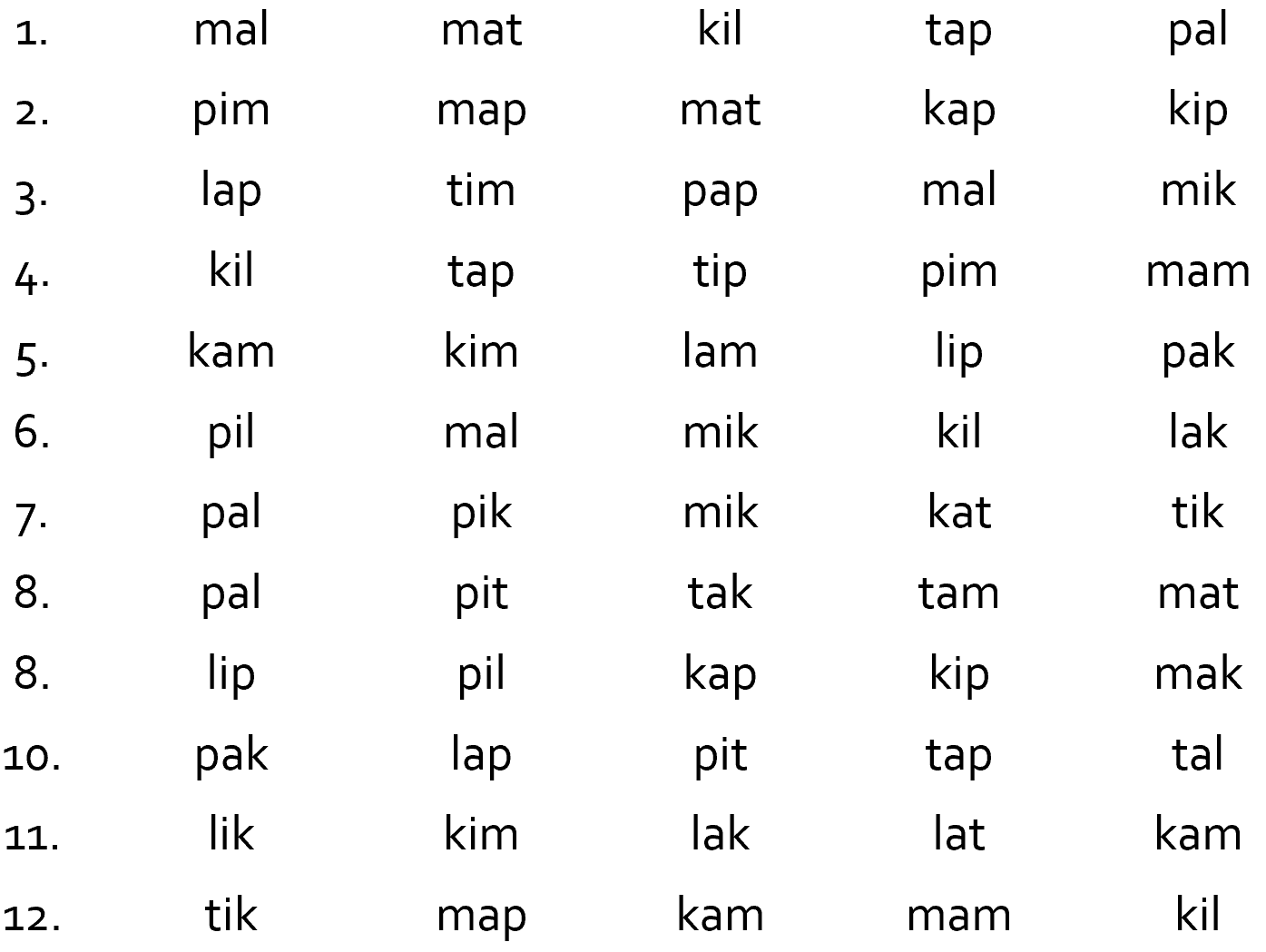 